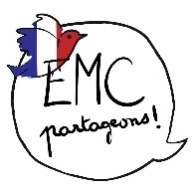 Lis cette saynète, puis réponds aux questions.Cheickné est arrivé du Mali la semaine dernière. Ce matin, pour lui, c'est le premier jour d'école. À déjeuner, personne ne lui fait une place à la cantine, et il se retrouve seul, au milieu de la grande salle, avec son plateau dans les mains. Il cherche un regard.1. Que se passe-t-il dans cette petite histoire ?
2. Que pourrait penser le personnage qui ne parle pas ?
3. Est-ce que quelque chose te gêne ?Lis cette saynète, puis réponds aux questions.Cheickné est arrivé du Mali la semaine dernière. Ce matin, pour lui, c'est le premier jour d'école. À déjeuner, personne ne lui fait une place à la cantine, et il se retrouve seul, au milieu de la grande salle, avec son plateau dans les mains. Il cherche un regard.1. Que se passe-t-il dans cette petite histoire ?
2. Que pourrait penser le personnage qui ne parle pas ?
3. Est-ce que quelque chose te gêne ?Lis cette saynète, puis réponds aux questions.Cheickné est arrivé du Mali la semaine dernière. Ce matin, pour lui, c'est le premier jour d'école. À déjeuner, personne ne lui fait une place à la cantine, et il se retrouve seul, au milieu de la grande salle, avec son plateau dans les mains. Il cherche un regard.1. Que se passe-t-il dans cette petite histoire ?
2. Que pourrait penser le personnage qui ne parle pas ?
3. Est-ce que quelque chose te gêne ?Lis cette saynète, puis réponds aux questions.Dans la classe, la maîtresse prépare une expérience scientifique avec les élèves. Elle leur demande de faire des hypothèses. Des élèves lèvent le doigt. L’enseignante donne la parole à 6 garçons. Pas une seule fille n’est invitée à se prononcer.1. Que se passe-t-il dans cette petite histoire ?
2. Que pourrait penser le personnage qui ne parle pas ?
3. Est-ce que quelque chose te gêne ?Lis cette saynète, puis réponds aux questions.Dans la classe, la maîtresse prépare une expérience scientifique avec les élèves. Elle leur demande de faire des hypothèses. Des élèves lèvent le doigt. L’enseignante donne la parole à 6 garçons. Pas une seule fille n’est invitée à se prononcer.1. Que se passe-t-il dans cette petite histoire ?
2. Que pourrait penser le personnage qui ne parle pas ?
3. Est-ce que quelque chose te gêne ?Lis cette saynète, puis réponds aux questions.Dans la classe, la maîtresse prépare une expérience scientifique avec les élèves. Elle leur demande de faire des hypothèses. Des élèves lèvent le doigt. L’enseignante donne la parole à 6 garçons. Pas une seule fille n’est invitée à se prononcer.1. Que se passe-t-il dans cette petite histoire ?
2. Que pourrait penser le personnage qui ne parle pas ?
3. Est-ce que quelque chose te gêne ?Lis cette saynète, puis réponds aux questions.Ce matin, Eloi arrive à l'école avec la veste de sa sœur. Un groupe de garçons le regarde en riant. « Hey Eloi, où est-ce que tu as trouvé ce truc de fille ? » demande Adam en ricanant. « Tu n’peux pas jouer avec nous avec ce machin ! » ajoute Calix.1. Que se passe-t-il dans cette petite histoire ?
2. Que pourrait penser le personnage qui ne parle pas ?
3. Est-ce que quelque chose te gêne ?Lis cette saynète, puis réponds aux questions.Ce matin, Sam arrive à l'école avec la veste de sa sœur. Un groupe de garçons le regarde en riant. « Hey Eloi, où est-ce que tu as trouvé ce truc de fille ? » demande Adam en ricanant. « Tu n’peux pas jouer avec nous avec ce machin ! » ajoute Calix.1. Que se passe-t-il dans cette petite histoire ?
2. Que pourrait penser le personnage qui ne parle pas ?
3. Est-ce que quelque chose te gêne ?Lis cette saynète, puis réponds aux questions.Ce matin, Sam arrive à l'école avec la veste de sa sœur. Un groupe de garçons le regarde en riant. « Hey Eloi, où est-ce que tu as trouvé ce truc de fille ? » demande Adam en ricanant. « Tu n’peux pas jouer avec nous avec ce machin ! » ajoute Calix.1. Que se passe-t-il dans cette petite histoire ?
2. Que pourrait penser le personnage qui ne parle pas ?
3. Est-ce que quelque chose te gêne ?Lis cette saynète, puis réponds aux questions.Un matin de classe, au « Quoi de neuf ? », un élève raconte une fête religieuse qui s’est déroulée chez sa grand-mère. Il explique le rite et son origine. Un autre élève de la classe dont la famille est d’une autre religion, se bouche les oreilles et refuse d’écouter en faisant la grimace.1. Que se passe-t-il dans cette petite histoire ?
2. Que pourrait penser le personnage qui ne parle pas ?
3. Est-ce que quelque chose te gêne ?Lis cette saynète, puis réponds aux questions.Un matin de classe, au « Quoi de neuf ? », un élève raconte une fête religieuse qui s’est déroulée chez sa grand-mère. Il explique le rite et son origine. Un autre élève de la classe dont la famille est d’une autre religion, se bouche les oreilles et refuse d’écouter en faisant la grimace.1. Que se passe-t-il dans cette petite histoire ?
2. Que pourrait penser le personnage qui ne parle pas ?
3. Est-ce que quelque chose te gêne ?Lis cette saynète, puis réponds aux questions.Un matin de classe, au « Quoi de neuf ? », un élève raconte une fête religieuse qui s’est déroulée chez sa grand-mère. Il explique le rite et son origine. Un autre élève de la classe dont la famille est d’une autre religion, se bouche les oreilles et refuse d’écouter en faisant la grimace.1. Que se passe-t-il dans cette petite histoire ?
2. Que pourrait penser le personnage qui ne parle pas ?
3. Est-ce que quelque chose te gêne ?Lis cette saynète, puis réponds aux questions.La maîtresse demande de faire des équipes pour la course de relais.Personne ne veut être avec Inès, car elle est un peu grosse. Les élèves ne le disent pas vraiment. Mais certains roulent les yeux, gonflent leurs joues et font des petits gestes avec leur bras qui ne trompent pas. 1. Que se passe-t-il dans cette petite histoire ?
2. Que pourrait penser le personnage qui ne parle pas ?
3. Est-ce que quelque chose te gêne ?Lis cette saynète, puis réponds aux questions.La maîtresse demande de faire des équipes pour la course de relais.Personne ne veut être avec Inès, car elle est un peu grosse. Les élèves ne le disent pas vraiment. Mais certains roulent les yeux, gonflent leurs joues et font des petits gestes avec leur bras qui ne trompent pas. 1. Que se passe-t-il dans cette petite histoire ?
2. Que pourrait penser le personnage qui ne parle pas ?
3. Est-ce que quelque chose te gêne ?Lis cette saynète, puis réponds aux questions.La maîtresse demande de faire des équipes pour la course de relais.Personne ne veut être avec Inès, car elle est un peu grosse. Les élèves ne le disent pas vraiment. Mais certains roulent les yeux, gonflent leurs joues et font des petits gestes avec leur bras qui ne trompent pas. 1. Que se passe-t-il dans cette petite histoire ?
2. Que pourrait penser le personnage qui ne parle pas ?
3. Est-ce que quelque chose te gêne ?Lis cette saynète, puis réponds aux questions.Ili a une malformation de la hanche. Il boite beaucoup. Dans la cour, ce matin, à quelques pas d’Ili, Lydia imite sa démarche pour faire rire les autres enfants. Puis tout le monde lui tourne le dos et court vers le fond de la cour pour quelques tirs au but entre deux manteaux.1. Que se passe-t-il dans cette petite histoire ?
2. Que pourrait penser le personnage qui ne parle pas ?
3. Est-ce que quelque chose te gêne ?Lis cette saynète, puis réponds aux questions.Ili a une malformation de la hanche. Il boite beaucoup. Dans la cour, ce matin, à quelques pas d’Ili, Lydia imite sa démarche pour faire rire les autres enfants. Puis tout le monde lui tourne le dos et court vers le fond de la cour pour quelques tirs au but entre deux manteaux.1. Que se passe-t-il dans cette petite histoire ?
2. Que pourrait penser le personnage qui ne parle pas ?
3. Est-ce que quelque chose te gêne ?Lis cette saynète, puis réponds aux questions.Ili a une malformation de la hanche. Il boite beaucoup. Dans la cour, ce matin, à quelques pas d’Ili, Lydia imite sa démarche pour faire rire les autres enfants. Puis tout le monde lui tourne le dos et court vers le fond de la cour pour quelques tirs au but entre deux manteaux.1. Que se passe-t-il dans cette petite histoire ?
2. Que pourrait penser le personnage qui ne parle pas ?
3. Est-ce que quelque chose te gêne ?